Foucault 200 – Esemény adatlap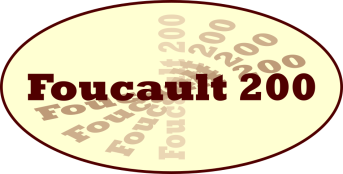 Kapcsolattartó személy neveSzittyai IstvánIntézmény (iskola) Bányai Júlia GimnáziumKecskemétNyíri út 11.A rendezvény megnevezése„Kecskemét is kiállítja ... Foucault-ingáját”A rendezvény jellegeEgyéb: Városi szintű rendezvény-csokor, több intézmény együttműködésébenA rendezvény dátuma2019.09.19.A rendezvény időpontja16:00A rendezvény nyilvánosságaNyilvánosA rendezvény ismertetése1. Foucault-inga működtetése legalább másfél napon át a Malom Üzletközpontban (szeptember 19–20.), melyre hívjuk és kiemelten várjuk a város érdeklődő tanulóit, tanárait (rendhagyó fizikaóra). 2. A Nap fotózása a Kecskeméti Planetárium munkatársainak segítségével a Malom Üzletközpont tetőtéri teraszán, pénteken (szept. 20.).3. Mikrofotó pályázat a diákság részére, a díjazott munkákból az ősz folyamán kiállítás a Malom Üzletközpontban.A rendezvényre vonatkozó további információk elérhetősége (weblap, facebook oldal stb.)https://sites.google.com/view/foucault-200-kecskemetA meghirdetett pályázaton a kapcsolattartó részt kíván-e venni?nem